The Use of Guessing Game in Improving Students’ Speaking Ability (A Study towards 11th Grade of SMA Pasundan 8 Bandung)A PaperSubmitted to English DepartmentFaculty of Arts and Letters Pasundan Universityas a Partial Fulfilment of the Requirementfor Taking the Sarjana-DegreeBy:Ibnu Fatawi 097010022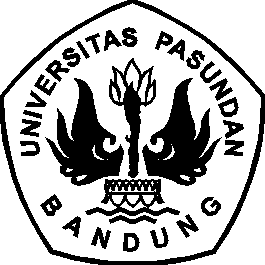 English DepartmentFaculty of Arts and LettersPasundan UniversityBandung2014